МИНИСТЕРСТВО НА ЗЕМЕДЕЛИЕТО, ХРАНИТЕ И ГОРИТЕ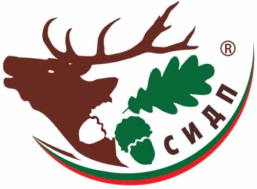 СЕВЕРОИЗТОЧНО ДЪРЖАВНО ПРЕДПРИЯТИЕТП „ДЪРЖАВНО ЛОВНО СТОПАНСТВО ПАЛАМАРА”Адрес:  с.Венец,ПК 9751, ул.”Кирил и Методий” №17,тел.05343/2049, email: dls.palamara@dpshumen.bg; ddspalamara@abv.bgДО ВСИЧКИЗАИНТЕРЕСОВАНИ СТРАНИС Ъ О Б Щ Е Н И ЕУВАЖАЕМИ ДАМИ И ГОСПОДА,Във връзка с осъществяване на стопанската дейност на ТП ДЛС „Паламара“, в частност осъществяване на дейности по възобновяване и отглеждане на горите и добив на дървесина от държавните горски територии и нейното транспортиране по общинската републиканска пътна мрежа, Ви уведомяваме следното:На сайта на стопанството https://dlspalamara.sidp.bg/ е изнесена информация за обектите, в които ще се извършват горепосочените дейности през 2020 г.Във връзка с горното и в изпълнение на принципите на Националния Стандарт за България – Принцип 4, критерии 4.2.  на 28.02.2020 г. от 11.00 часа в административната сграда на ТП ДЛС „Паламара“ с адрес с. Венец, ул. „Кирил и Методий“ № 17, ще се проведе работна среща, на която ще се обсъдят следните аспекти:Права и задължения на местните общности, засегнатите и заинтересовани страни, свързани с дейността и територията на ТП ДЛС „Паламара“;Планирани дейности за 2020 г., отдели и подотдели от държавните горски територии, в които ще се изпълняват, възможностите и начините за промяна на тези дейности в случай, че са засегнати права на ползване и ползване;Подходящи възможности за заетост, обучение и други услуги, които стопанството предлага;Възможности на местното социално-икономическо развитие, включително възможни съвместни дейности, проекти и инициативи с местните общности, засегнати и заинтересовани страни;Мерки за опазване на места със специално културно, екологично, икономическо, религиозно или духовно значение за местните общности, получаване на информация за нови такива.Всички поставени въпроси, проблеми, предложения и забележки ще бъдат обсъдени с цел да се намери решение, удовлетворяващо заинтересованите страни.инж. СЕВЕН БАШЛЪ: /п/Директор на ТП ДЛС „Паламара“ с. Венец